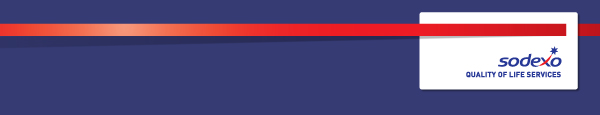 Function:Catering Services Catering Services Job:  Catering Manager Catering Manager Position:  Catering Manager Catering Manager Job holder:Date (in job since):Immediate manager 
General Services Manager General Services Manager Additional reporting line to:Account Manager Account Manager Position location:Devro Scotland Ltd Devro Scotland Ltd 1.  Purpose of the Job – State concisely the aim of the job.  1.  Purpose of the Job – State concisely the aim of the job.  1.  Purpose of the Job – State concisely the aim of the job.  To produce all catering services at the required times to the company’s standards, within the agreed specification and to the agreed performance, qualitative and financial targets. To assist with completion  all administration relating to serviceTo produce all catering services at the required times to the company’s standards, within the agreed specification and to the agreed performance, qualitative and financial targets. To assist with completion  all administration relating to serviceTo produce all catering services at the required times to the company’s standards, within the agreed specification and to the agreed performance, qualitative and financial targets. To assist with completion  all administration relating to service3. 	Organization chart 4. Context and main issues – Describe the most difficult types of problems the jobholder has to face (internal or external to Sodexo) and/or the regulations, guidelines, practices that are to be adhered to.FLEXIBILITY-  Ever-changing business needs requiring flexibility relating to service, hours of work, daily duties all relating to individual site needs and requirements TIME MANAGEMENT -  flexibility relating to business needs for example emergency cover requirements, HR or Health and safety incidentsCOMPLIANCE - Identifying issues and ability  to identify/resolve/ rectify5.  Main assignments – Indicate the main activities / duties to be conducted in the job.Operations Ensure the prompt provision and efficient service of all meals and catering requirements at the specified time to the standards laid down in the KPI's.Ensure that the Company’s accountancy documentation and administration procedures are carried out to the Sodexo Way Compliance Standards and that the necessary weekly & monthly returns are completed accurately and transmitted at the appointed time or dispatched manually.Ensure that all costs and expenditure are within the budgeted levels agreed between the Client and Sodexo.  Control all costs such as labour, expenses, cash purchases as agreed with your line manager.Ensure tariff prices are correct, that all catering services are costed and charged according to the terms of the contract.Maintain levels of stock, cash, and debt outstanding to the agreed establishment targets.Ensure that methods of preparation, production and presentation comply with Sodexo’s standards and procedures.Obtain purchases from Sodexo nominated suppliers.Comply with all relevant sections of the SMS system and to complete routine audits at a frequency as indicated in the “Unit Activity Calendar”.Comply with all Company & Client policies, site rules and statutory regulations relating to Health & Safety, safe working practices, hygiene, cleanliness, fire and COSHH. This will include your awareness of any specific hazards in your work place and training of staff.Ensure that all equipment used, is in safe working order, checked regularly and serviced.  Report any faults to management/client, ensure they are rectified and ensure equipment is not used until safe.Ensure that all equipment, monies and the overall establishment, is safe and secure at all timesEnsure the standards across the site(s) are in accordance with the Service Level Agreements and Key Performance Indicators specified in the service contractTo take adequate steps to ensure the security of Company and Client property and monies under your control.Compile and agree an annual business plan with your line manager, and to be responsible for achieving all actions Maintain excellent client relationships and communicate with the day to day client at every opportunity.Initiate a process of continuous improvement by undertaking company promotions and extraordinary merchandising initiatives to ensure the profitable growth of the contract.Ensure that all written communication represents a professional image to customers, clients and staff.Actively seek and identify opportunities for business growth both within the contract and the external market.Maximise profitable sales by the introduction and maintenance of food service innovation to the standard required by the Company.Action customer compliments by praising staff and resolve complaints satisfactorily, referring to your line manager where necessary.Attend to and take all necessary action, statutory or otherwise, in the event of incidents or accident, fire, theft, loss, damage, unfit food, or other irregularities and take such action as may be appropriate. Comply with any reasonable instruction from your line manager within the agreed deadline.Comply with all Sodexo Company policies/procedures and client site rules and regulations.Ensure the prompt provision and efficient service of all meals and catering requirements at the specified time to the standard requested by Devro Scotland Ltd.Ensure that all necessary steps are taken to ensure maximum security of the kitchen, store rooms, office, safe and any monies under Sodexo control.  To have regular contact with the sites General Services Manager and to assist with producing any reports as necessary pertaining to the current service.  To organise any special functions as required, some of which may occur outside normal working hours. To assist in our other unit from time to time and during peak times like holiday ad sickness.Attend meeting and training courses as required.Ensure that financial information relating to sales are traded properly using eprophIT and following company policy on cash handling.760/2 or NVQ2 qualification or equivalent.CIEH Diploma IOSH Certificate  People Recruit, manage, induct, train, motivate and appraise staff to promote good employee relations and operate within Company procedures, legislation and the Investors in People standards.  (Staff appraisals to be conducted at least annually). Maintain training records for all staff, ensuring that individual needs are recognised and met either through on or off job training.Ensure that all Sodexo employees project a positive, approachable, friendly and professional image.To attend an annual EPA with your Line Manager and to agree and take ownership of your EPA and your training and development needs.Attend Company Training Courses and District Meetings as requested.Plan and control holidays within the operation to 'self cover' where practicable.6.  Accountabilities – Give the 3 to 5 key outputs of the position vis-à-vis the organization; they should focus on end results, not duties or activities.P & L reportsCompliance to SLAH & SClient retentionClient satisfactionUnit audit scoresStaff turnover & recruitment practice adherenceInternal compliance standards7.  Person Specification – Indicate the skills, knowledge and experience that the job holder should require to conduct the role effectivelyEssentialGood standard of literacy and numeracyPrevious catering and support services experienceExcellent interpersonal skills and ability to communicate effectively with customers, clients and staff at all levelsGood time management and organisational skillsAbility to work well under pressureAbility to achieve and set standards and operate to performance criteria, with particular regard to hygienePositive approach to learning in role and identifying own training needs as appropriateSelf-motivated Sense of own initiative Ability to work effectively as part of a team  Flexible approach to role is essential8.  Competencies – Indicate which of the Sodexo core competencies and any professional competencies that the role requires9.  Management Approval – To be completed by document owner